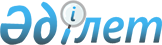 О приостановлении действия некоторых статей Закона Республики Казахстан "О социальной защите граждан, пострадавших вследствие экологического бедствия в Приаралье"
					
			Утративший силу
			
			
		
					Закон Республики Казахстан от 16 ноября 1999 года N 481. Утратил силу - Законом РК от 23 декабря 2004 г. N 21 (Z040021)

      Статья 1. Действие подпунктов 1), 2), 3), 5) и 6) пункта 2 статьи 13; подпунктов 1), 2), 4) и 5) статьи 15; подпунктов 1), 2), 4) и 5) статьи 16; подпунктов 2) и 3) пункта 1 статьи 17; подпунктов 1) и 2) статьи 18 
 Закона 
 Республики Казахстан от 30 июня 1992 г. "О социальной защите граждан, пострадавших вследствие экологического бедствия в Приаралье" (Ведомости Верховного Совета Республики Казахстан, 1992 г., N 13-14, ст. 348; 1994 г., N 8, ст. 140; Ведомости Парламента Республики Казахстан, 1997 г., N 7, ст. 79; N 12, ст. 184; N 21, ст. 274; 1998 г., N 24, ст. 432; 1999 г., N 8, ст. 247) приостановить до 1 января 2005 года. 


<*>






      Сноска. Статья 1 с изменениями - 


 Законом 


 Республики Казахстан от 9 января 2003 года N 381.





      Статья 2. Настоящий Закон вводится в действие с 1 января 2000 года.



 



      Президент




      Республики Казахстан


					© 2012. РГП на ПХВ «Институт законодательства и правовой информации Республики Казахстан» Министерства юстиции Республики Казахстан
				